Antagen 2017-02-09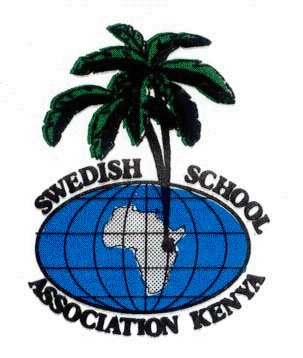 Stipendium Bakgrund	Den svenska skolföreningen har beslutat att införa möjligheten för familjer att ansöka om stipendium för barnens studier vid Svenska Skolan i Nairobi. Denna möjlighet avser familjer som inte har de ekonomiska förutsättningarna att betala hela skolavgiften privat. Stipendium kan endast ansökas om inför start av nytt läsår. Sökande anger själv omfattning på önskat stipendium i förhållande till sökandes ekonomiska förutsättningar.  Ansökan måste förnyas inför varje läsår. KriterierFör att kvalificera sig som sökande av stipendium krävs följande:Komplett ansökan till skolan är inskickad Ett skandinaviskt språk (svenska, norska, danska) talas i hemmet Skolavgiften betalas helt (dvs. 100%) privatEleven ska studera minst ett läsår vid SSNEleven är vid tiden för ansökan om stipendium boende i Kenya tillsammans med åtminstone en vårdnadshavare. Eleven kommer under studietiden att vara boende i Nairobi tillsammans med åtminstone en vårdnadshavareAnsökt stipendium kan ej överstiga 50% av den totala avgiftenDe bristande möjligheterna att betala hela avgiften skall styrkas (se nedan). En plan för hur resten av avgiften kommer betalas skall också bifogas.Om ansökan om stipendium avser befintlig elev så måste vårdnadshavarna kunna styrka förändrade ekonomiska förutsättning t ex gällande anställning, inkomst, familjeförhållanden eller sjukdomSå här gör du:Fyll i blanketten ansökan om stipendium och skicka den till info@ssn.or.ke senast 30 april inför kommande läsår. De ekonomiska förutsättningarna skall styrkas med t ex. svensk/kenyansk deklaration, anställningskontrakt, hyreskontrakt, lönespecifikationer, kontoutdrag, tillgångar, skulder eller andra motsvarande handlingar. Vårdnadshavare samt bosättningsort styrks med t ex. personbevis. Ansökan som inte är komplett enligt ovan kommer inte att behandlas. Detsamma gäller ansökningar som ej kommer in i tid. Kompletteringar kan krävs i form av t ex. ytterligare dokumentation eller intervju. Beslut:  Det är skolstyrelsen som fattar beslut om vem som tilldelas stipendium samt dess omfattning. Beslut fattas i slutet av maj. I början av juni informerar rektor sökande. Vid beslut kan styrelsen ta hänsyn till särskilda skäl. Styrelsens beslut kan inte överklagas.  Ansökan om stipendium UnderskriftVi försäkrar att angivna uppgifter är korrekta. _________________________________		_________________________________Vårdnadshavare 1			Vårdnadshavare 2Beviljat stipendium kan återkallas om det framkommer att beslutet är fattat på felaktiga grunder. Skolan kan i händelse av detta krävas på den totala skolavgiften. Elevens namn: Elevens namn: Personnummer:Personnummer:Personnummer:Årskurs:Årskurs:Betalar någon av era arbetsgivare del av skolavgiften?                             Ja               Nej                     Betalar någon av era arbetsgivare del av skolavgiften?                             Ja               Nej                     Betalar någon av era arbetsgivare del av skolavgiften?                             Ja               Nej                     Betalar någon av era arbetsgivare del av skolavgiften?                             Ja               Nej                     Betalar någon av era arbetsgivare del av skolavgiften?                             Ja               Nej                     Betalar någon av era arbetsgivare del av skolavgiften?                             Ja               Nej                     Betalar någon av era arbetsgivare del av skolavgiften?                             Ja               Nej                     Om ja, i vilken omfattning?Om ja, i vilken omfattning?Om ja, i vilken omfattning?Om ja, i vilken omfattning?Om ja, i vilken omfattning?Om ja, i vilken omfattning?Om ja, i vilken omfattning?Bor eller kommer någon av vårdnadshavare att vara boende Kenya/Nairobi?         Ja               NejBor eller kommer någon av vårdnadshavare att vara boende Kenya/Nairobi?         Ja               NejBor eller kommer någon av vårdnadshavare att vara boende Kenya/Nairobi?         Ja               NejBor eller kommer någon av vårdnadshavare att vara boende Kenya/Nairobi?         Ja               NejBor eller kommer någon av vårdnadshavare att vara boende Kenya/Nairobi?         Ja               NejBor eller kommer någon av vårdnadshavare att vara boende Kenya/Nairobi?         Ja               NejBor eller kommer någon av vårdnadshavare att vara boende Kenya/Nairobi?         Ja               NejOm nej, förklara Om nej, förklara Om nej, förklara Om nej, förklara Om nej, förklara Om nej, förklara Om nej, förklara Har ni fler barn i förskoleklass- och/eller grundskoleålder, boende i Nairobi, som inte kommer att gå på SSN det läsår som ni söker stipendium för?                                              Ja                Nej Har ni fler barn i förskoleklass- och/eller grundskoleålder, boende i Nairobi, som inte kommer att gå på SSN det läsår som ni söker stipendium för?                                              Ja                Nej Har ni fler barn i förskoleklass- och/eller grundskoleålder, boende i Nairobi, som inte kommer att gå på SSN det läsår som ni söker stipendium för?                                              Ja                Nej Har ni fler barn i förskoleklass- och/eller grundskoleålder, boende i Nairobi, som inte kommer att gå på SSN det läsår som ni söker stipendium för?                                              Ja                Nej Har ni fler barn i förskoleklass- och/eller grundskoleålder, boende i Nairobi, som inte kommer att gå på SSN det läsår som ni söker stipendium för?                                              Ja                Nej Har ni fler barn i förskoleklass- och/eller grundskoleålder, boende i Nairobi, som inte kommer att gå på SSN det läsår som ni söker stipendium för?                                              Ja                Nej Har ni fler barn i förskoleklass- och/eller grundskoleålder, boende i Nairobi, som inte kommer att gå på SSN det läsår som ni söker stipendium för?                                              Ja                Nej Om ja, förklara varför ni inte ansöker om plats vid SSN för det barnet/de barnen Om ja, förklara varför ni inte ansöker om plats vid SSN för det barnet/de barnen Om ja, förklara varför ni inte ansöker om plats vid SSN för det barnet/de barnen Om ja, förklara varför ni inte ansöker om plats vid SSN för det barnet/de barnen Om ja, förklara varför ni inte ansöker om plats vid SSN för det barnet/de barnen Om ja, förklara varför ni inte ansöker om plats vid SSN för det barnet/de barnen Om ja, förklara varför ni inte ansöker om plats vid SSN för det barnet/de barnen Anledning till vistelse/bosättning i NairobiAnledning till vistelse/bosättning i NairobiAnledning till vistelse/bosättning i NairobiAnledning till vistelse/bosättning i NairobiAnledning till vistelse/bosättning i NairobiAnledning till vistelse/bosättning i NairobiAnledning till vistelse/bosättning i NairobiPlanerad varaktighet av vistelse/bosättning i NairobiPlanerad varaktighet av vistelse/bosättning i NairobiPlanerad varaktighet av vistelse/bosättning i NairobiPlanerad varaktighet av vistelse/bosättning i NairobiPlanerad varaktighet av vistelse/bosättning i NairobiPlanerad varaktighet av vistelse/bosättning i NairobiPlanerad varaktighet av vistelse/bosättning i NairobiÄr du ensam vårdnadshavare?                                              Är du ensam vårdnadshavare?                                              Är du ensam vårdnadshavare?                                              Ja                Nej Ja                Nej Ja                Nej Vårdnadshavare 1Vårdnadshavare 1Vårdnadshavare 1Vårdnadshavare 2Vårdnadshavare 2Vårdnadshavare 2Namn: Namn: Namn: Namn: Namn: Namn: Personnummer:Personnummer:Personnummer:Personnummer:Personnummer:Personnummer:Nationalitet: Nationalitet: Nationalitet: Nationalitet: Nationalitet: Nationalitet: Nuvarande postadress:Nuvarande postadress:Nuvarande postadress:Nuvarande postadress:Nuvarande postadress:Nuvarande postadress:Postadress i Kenya (om annan):Postadress i Kenya (om annan):Postadress i Kenya (om annan):Postadress i Kenya (om annan):Postadress i Kenya (om annan):Postadress i Kenya (om annan):Mobiltelefon och/eller hemtelefon: Mobiltelefon och/eller hemtelefon: Mobiltelefon och/eller hemtelefon: Mobiltelefon och/eller hemtelefon: Mobiltelefon och/eller hemtelefon: Mobiltelefon och/eller hemtelefon: E-post:E-post:E-post:E-post:E-post:E-post:Sysselsättning:Sysselsättning:Sysselsättning:Sysselsättning:Sysselsättning:Sysselsättning:Total årsinkomst (ange i SEK):Total årsinkomst (ange i SEK):Total årsinkomst (ange i SEK):Total årsinkomst (ange i SEK):Total årsinkomst (ange i SEK):Total årsinkomst (ange i SEK):Andra löneförmåner (bostad, bil, resor etc):Andra löneförmåner (bostad, bil, resor etc):Andra löneförmåner (bostad, bil, resor etc):Andra löneförmåner (bostad, bil, resor etc):Andra löneförmåner (bostad, bil, resor etc):Andra löneförmåner (bostad, bil, resor etc):Kontraktslängd: Kontraktslängd: Kontraktslängd: Kontraktslängd: Kontraktslängd: Kontraktslängd: Arbetsgivare 1Arbetsgivare 1Arbetsgivare 1Arbetsgivare 2Arbetsgivare 2Arbetsgivare 2Namn:Namn:Namn:Namn:Namn:Namn:Kontaktperson: Kontaktperson: Kontaktperson: Kontaktperson: Kontaktperson: Kontaktperson: AdressAdressAdressAdressAdressAdressTelefon:Telefon:Telefon:Telefon:Telefon:Telefon:E-post:E-post:E-post:E-post:E-post:E-post:StipendiumStipendiumStipendiumStipendiumStipendiumStipendiumVi ansöker om följande belopp (ange i SEK): Vi ansöker om följande belopp (ange i SEK): Vi ansöker om följande belopp (ange i SEK): Vi ansöker om följande belopp (ange i SEK): Vi ansöker om följande belopp (ange i SEK): Vi ansöker om följande belopp (ange i SEK): Motivering: Motivering: Motivering: Motivering: Motivering: Motivering: 